"Huzurlu Üniversite, Kaliteli Eğitim, Aydınlık Gelecek”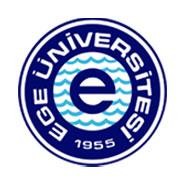 HASSAS GÖREV ENVANTERİ FORMU (Ek-2)Adres	:	Ege Üniversitesi Rektörlüğü 35040 Gençlik Cad. No:12 Bornova / İZMİRTelefon	:İnternet Adresi	:E-Posta	:0232 311 21 24 – 311 43 26www.ege.edu.tr personeldb@mail.ege.edu.trSayfa 1 / 1HARCAMA BİRİMİ : Ege Üniversitesi Tıp FakültesiALT BİRİM	: PLASTİK, REKONSTRÜKTİF VE ESTETİK CERRAHİ ANABİLİM DALISıra NoSıra NoHassas GörevlerHassas Görevin Yürütüldüğü BirimHassas Görevin Yürütüldüğü BirimSorumlu Birim AmiriRiskler (Görevin Yerine Getirilmemesinin Sonuçları)Riskler (Görevin Yerine Getirilmemesinin Sonuçları)11Anabilim Dalı Akademik Kurulu Toplantısının Yürütülmesi İşlemleriPlastik Rekonstruktif ve Estetik Cerrahi Anabilim DalıPlastik Rekonstruktif ve Estetik Cerrahi Anabilim DalıAnabilim Dalı Başkanı-Kurumsal İtibar Kaybı,-Kamu Zararı,-Görev Aksaması,-Hak kaybı,-Eğitim-öğretimdeaksaklıkların yaşanması,-Kurumsal İtibar Kaybı,-Kamu Zararı,-Görev Aksaması,-Hak kaybı,-Eğitim-öğretimdeaksaklıkların yaşanması,22Anabilim Dalı Akademik Kurul Kararı İşlemleriPlastik Rekonstruktif ve Estetik Cerrahi Anabilim DalıPlastik Rekonstruktif ve Estetik Cerrahi Anabilim DalıAnabilim Dalı Başkanı -Kurumsal İtibar Kaybı,-Kamu Zararı,-Görev Aksaması,-Hak kaybı,-Zaman Kaybı,-Eğitim-öğretimdeaksaklıkların yaşanması,-Kurumsal İtibar Kaybı,-Kamu Zararı,-Görev Aksaması,-Hak kaybı,-Zaman Kaybı,-Eğitim-öğretimdeaksaklıkların yaşanması,33Anabilim Dalı Ders  Programının Belirlenmesi İşlemleriPlastik Rekonstruktif ve Estetik Cerrahi Anabilim DalıPlastik Rekonstruktif ve Estetik Cerrahi Anabilim DalıAnabilim Dalı Başkanı -Hak kaybı,-Ders programlarının zamanında belirlenememesi,-Eğitim-öğretimdeaksaklıkların yaşanması,-Hak kaybı,-Ders programlarının zamanında belirlenememesi,-Eğitim-öğretimdeaksaklıkların yaşanması,44Anabilim Dalı Ders Görevlendirme İşlemleriPlastik Rekonstruktif ve Estetik Cerrahi Anabilim DalıPlastik Rekonstruktif ve Estetik Cerrahi Anabilim Dalı Anabilim Dalı Başkanı -Hak kaybı,-Ders programlarının zamanında belirlenememesi,-Eğitim-öğretimdeaksaklıkların yaşanması,-Hak kaybı,-Ders programlarının zamanında belirlenememesi,-Eğitim-öğretimdeaksaklıkların yaşanması,5.5.Anabilim Dalı Norm Kadro Tespit İşlemleriPlastik Rekonstruktif ve Estetik Cerrahi Anabilim DalıPlastik Rekonstruktif ve Estetik Cerrahi Anabilim Dalı Anabilim Dalı Başkanı -Kurumsal itibar kaybı,-Mali ve özlük hak kaybı,-Kamu zararı,-Eğitim-öğretimde aksaklıkların yaşanması,-Kurumsal itibar kaybı,-Mali ve özlük hak kaybı,-Kamu zararı,-Eğitim-öğretimde aksaklıkların yaşanması,6.6.Görev Süresi Uzatma İşlemleriPlastik Rekonstruktif ve Estetik Cerrahi Anabilim Dalı Sekreterliği Plastik Rekonstruktif ve Estetik Cerrahi Anabilim Dalı Sekreterliği Anabilim Dalı Başkanı -Kurumsal itibar kaybı,-Mali ve özlük hak kaybı,-Kamu zararı,-Eğitim-öğretimde aksaklıkların yaşanması,-Kurumsal itibar kaybı,-Mali ve özlük hak kaybı,-Kamu zararı,-Eğitim-öğretimde aksaklıkların yaşanması,7.7.Final Sınav  TakvimininHazırlaması İşlemleriPlastik Rekonstruktif ve Estetik Cerrahi Anabilim Dalı Eğitim SekreterliğiPlastik Rekonstruktif ve Estetik Cerrahi Anabilim Dalı Eğitim SekreterliğiAnabilim Dalı Başkanı-Hak kaybı,-Eğitim-öğretimdeaksaklıkların yaşanması,-Hak kaybı,-Eğitim-öğretimdeaksaklıkların yaşanması,88Tez Sınavı İşlemleriPlastik Rekonstruktif ve Estetik Cerrahi Anabilim DalıPlastik Rekonstruktif ve Estetik Cerrahi Anabilim DalıAnabilim Dalı Başkanı -Kurumsal itibar kaybı,-Hak kaybı,-Eğitim-öğretimde aksaklıkların yaşanması,-Kurumsal itibar kaybı,-Hak kaybı,-Eğitim-öğretimde aksaklıkların yaşanması,99Anabilim Dalı Faaliyet, Stratejik Plan, Performans Kriterlerinin Hazırlanması İşlemleriPlastik Rekonstruktif ve Estetik Cerrahi Anabilim Dalı SekreterliğiPlastik Rekonstruktif ve Estetik Cerrahi Anabilim Dalı SekreterliğiAnabilim Dalı Başkanı -Kurumsallaşmanın Gecikmesi,-Güven ve Kurum İtibar Kaybı,-Kurumsallaşmanın Gecikmesi,-Güven ve Kurum İtibar Kaybı,1010Anabilim Dalı Başkanlığı Seçim      İşlemleriPlastik Rekonstruktif ve Estetik Cerrahi Anabilim Dalı SekreterliğiPlastik Rekonstruktif ve Estetik Cerrahi Anabilim Dalı SekreterliğiAnabilim Dalı Başkanı -Kurumsal itibar kaybı,-Hak kaybı,-Kurumsal itibar kaybı,-Hak kaybı,1111Anabilim Dalı ile ilgili Yazışmaların Yapılması İşlemleriPlastik Rekonstruktif ve Estetik Cerrahi Anabilim Dalı SekreterliğiPlastik Rekonstruktif ve Estetik Cerrahi Anabilim Dalı SekreterliğiAnabilim Dalı Başkanı -İşlerin aksaması,-Kurumsal İtibar Kaybı,-Hak mağduriyeti-Görev Aksaması,-Bölüm içi karışıklığa sebebiyet verme,-İşlerin aksaması,-Kurumsal İtibar Kaybı,-Hak mağduriyeti-Görev Aksaması,-Bölüm içi karışıklığa sebebiyet verme,1212Anabilim Dalı Başkanlığına  ait Resmi EvraklarınArşivlenmesi İşlemleri Plastik Rekonstruktif ve Estetik Cerrahi Anabilim Dalı SekreterliğiPlastik Rekonstruktif ve Estetik Cerrahi Anabilim Dalı SekreterliğiAnabilim Dalı Başkanı -Kamu zararına sebebiyet,-İtibar kaybı,-Hak mağduriyeti-Görev Aksaması,-Kamu zararına sebebiyet,-İtibar kaybı,-Hak mağduriyeti-Görev Aksaması,1313Anabilim Dalı Personelinin Yıllık İzin İşlemleri Plastik Rekonstruktif ve Estetik Cerrahi Anabilim Dalı SekreterliğiPlastik Rekonstruktif ve Estetik Cerrahi Anabilim Dalı SekreterliğiAnabilim Dalı Başkanı -İşlerin aksaması,-Hak kaybı,-Birim itibar kaybı-İşlerin aksaması,-Hak kaybı,-Birim itibar kaybı1414Anabilim Dalı Personelinin Özlük İşlemleri Plastik Rekonstruktif ve Estetik Cerrahi Anabilim Dalı SekreterliğiPlastik Rekonstruktif ve Estetik Cerrahi Anabilim Dalı SekreterliğiAnabilim Dalı Başkanı -İşlerin aksaması,-Hak kaybı,-Birim itibar kaybı,-İşlerin aksaması,-Hak kaybı,-Birim itibar kaybı,                                     HAZIRLAYAN                                 Anabilim Dalı Başkanı                                     HAZIRLAYAN                                 Anabilim Dalı Başkanı                                     HAZIRLAYAN                                 Anabilim Dalı BaşkanıONAYLAYANDekanONAYLAYANDekanONAYLAYANDekan